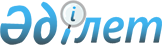 Об организации и финансировании общественных работ на 2013 год
					
			С истёкшим сроком
			
			
		
					Постановление Уилского районного акимата Актюбинской области от 30 января 2013 года № 33. Зарегистрировано Департаментом юстиции Актюбинской области 15 февраля 2013 года № 3532. Прекращено действие в связи с истечением срока
      В соответствии со статьей 31 Закона Республики Казахстан от 23 января 2001 года № 148 "О местном государственном управлении и самоуправлении в Республике Казахстан", подпунктом 5 статьи 7 и статьей 20 Закона Республики Казахстан от 23 января 2001 года № 149 "О занятости населения", постановлением Правительства Республики Казахстан от 19 июня 2001 года № 836 "О мерах по реализации Закона Республики Казахстан от 23 января 2001 года "О занятости населения" акимат района ПОСТАНОВЛЯЕТ:
       Для организации временной занятости безработных по Уилскому району утвердить перечень организаций, виды, объемы общественных работ, размеры оплаты труда участников и источники их финансирования, согласно приложения.
       Государственному учреждению "Уилский районный отдел занятости и социальных программ" обеспечить реализацию настоящего постановления.
       Контроль за исполнением настоящего постановления возложить на заместителя акима района Казыбаева А.К.
       Настоящее постановление вводится в действие по истечении десяти календарных дней со дня его первого официального опубликования. Виды и объемы общественных работ, перечень организаций в которых будут производиться общественные работы
					© 2012. РГП на ПХВ «Институт законодательства и правовой информации Республики Казахстан» Министерства юстиции Республики Казахстан
				
      Аким района: 

М. Абдуллин
Приложение к постановлению акимата Уилского района № 33 от 30 января 2013 года
№
Наименование организаций
Виды (проекты) общественных работ
Объем работ по договорам на 1 человека (прогноз)
(тенге)
По плану
По плану
Источник финансирования
№
Наименование организаций
Виды (проекты) общественных работ
Объем работ по договорам на 1 человека (прогноз)
(тенге)
Количество рабоч мест, чел.
Предусмотрен
ные средства, тыс.тенге
Источник финансирования
1
2
3
4
5
6
7
1
Сельские округа:КоптогайскийКайындинскийСарбиискийКараойскийСаралжинскийУилскийИмени Ш. Берсиев
"Озеленение",
"Родные просторы",
"Питомник",
"Перепись",
"Память"
18660
182
10094,0
Местный бюджет
2
ГУ "Уилский районный отдел занятости и социальных программ"
"Перепись"
18660
6
336,0
Местный бюджет
3
ГУ "Отдел по делам обороны Уилского района"
"Перепись"
18660
9
503,0
Местный бюджет
4
"Уилский районный суд"
"Озеленение"
18660
3
168,0
Местный бюджет
5
"Уилская районная прокуратура"
"Озеленение"
18660
3
168,0
Местный бюджет
Всего
18660
200
11269,0